I Crimini InformaticiUn crimine informatico è un fenomeno criminale che si caratterizza nell'abuso della tecnologia informatica sia hardware che software. Alcuni crimini in particolare sono finalizzati allo sfruttamento commerciale della rete,a porre a rischio i sistemi informativi di sicurezza nazionale. A livello internazionale, molti governi ed agenzie non governative investono risorse nello spionaggio, nella truffa e in altri crimini transnazionali che coinvolgono interessi economici e politici. La difesa sociale internazionale è impegnata nell'individuare e denunciare tali attori alla Corte Internazionale dell'Aja. Il crimine informatico può essere generalmente definito come un'attività criminale che coinvolge la struttura della tecnologia di informazione, compreso l'accesso illegale (l'accesso non autorizzato), intercettazione (con mezzi tecnici di trasmissioni non pubbliche di dati informatici verso, da o all'interno di un sistema informatico), interferenze di dati (danneggiamento, cancellazione, deterioramento, alterazione o soppressione di dati informatici), sistemi di interferenza (interferenza con il funzionamento di un sistema informatico mediante l'immissione, trasmissione, danneggiamento, cancellazione, deterioramento, alterazione o soppressione di dati informatici), uso improprio di dispositivi, contraffazione (o furto d'identità) e frodi elettroniche. L'esigenza di punire i crimini informatici emerse già alla fine degli anni ottanta, tanto che, il 13 settembre 1989, il Consiglio d'Europa emanò una Raccomandazione sulla Criminalità Informatica dove venivano discusse le condotte informatiche abusive. I reati vennero divisi in due liste: facevano parte della prima lista detta lista minima quelle condotte che gli Stati sono invitati a perseguire penalmente quali:La frode informatica che consiste nell'alterare un procedimento di elaborazione di dati con lo scopo di procurarsi un ingiusto profitto;Il falso in documenti informatici;Il danneggiamento di dati e programmi;Il sabotaggio informatico;L'accesso abusivo associato alla violazione delle misure di sicurezza del sistema;L'intercettazione non autorizzata;La riproduzione non autorizzata di programmi protetti;La riproduzione non autorizzata di topografie di prodotti a semiconduttore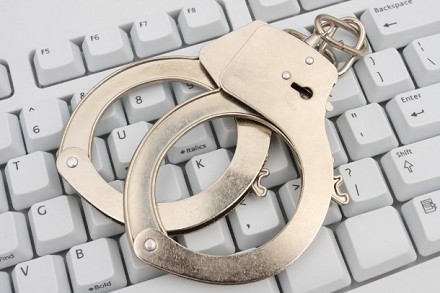 Tipi di reati informatici Il crimine informatico abbraccia un ampio ventaglio di attività suddivise in due categorie:L'utilizzo della tecnologia informatica per compiere l'abuso: Infezione da virusSpamMalware (malicious software)L'utilizzo dell'elaboratore nella realizzazione del fatto: CyberstalkingFrode e falsa identitàInformation warfarePhishingFrode FiscaleLa frode informatica è associata alla frode "tradizionale" con la differenza che è realizzata per mezzo di uno strumento informatico. La legge 547 del 1993 aggiunge al Codice Penale l'art. 640-ter per punire chiunque cerchi di ottenere un arricchimento interferendo abusivamente nell'elaborazione dei dati. Non è identificato come frode informatica l'indebito utilizzo di carte di pagamento magnetiche che è invece disciplinato dall'art. 55 del decreto legislativo 231 del 21 novembre 2007. Altri reati previsti sono:La falsificazione di documenti informatici. I documenti informatici sono equiparati a tutti gli effetti ai documenti tradizionali e l'art. 491-bis c.p. prevede l'applicabilità delle disposizioni sulla falsità in atti pubblici e privati. La falsificazione in comunicazioni informatiche ricalca invece il delitto di falsità in scrittura privata (art. 485 c.p.).Le aggressioni all’integrità dei dati. La legge 547 del 1993 amplia le precedenti disposizioni in materia e integra al Codice Penale l'art. 635-bis sul danneggiamento dei sistemi informatici e telematici, l'art. 615-quinquies sulla diffusione di virus e malware, l'art. 392 sulla violenza sulle cose (a tal proposito la legge 547 del 1993 precisa le situazioni dove le aggressioni riguardano beni informatici) ed infine l'art. 420 sul reato di attentato ad impianti di pubblica utilità. Forse l'unico caso giudiziario di diffusione di virus per cui si è celebrato un dibattimento (sia in primo grado, sia in appello) è quello deciso dal Tribunale penale di Bologna con la sentenza 1823/05 (la cui decisione è stata parzialmente ribaltata in appello)a proposito del "Caso Vjierika".Le aggressioni alla riservatezza dei dati e delle comunicazioni informatiche. Riguardo alle forme di intrusione nella sfera privata altrui si incriminano l'accesso abusivo ad un sistema informatico o telematico (art. 615-ter c.p.), la detenzione o diffusione abusiva di codici di accesso (art. 615-quater c.p.) e la rivelazione del contenuto di documenti segreti (art. 621 c.p.), includendo i documenti protetti contenuti su supporti informatici.SpamL'inatteso invio di email per fini commerciali è illegale, ma mentre le leggi anti-spam sono relativamente nuove, le comunicazioni inattese esistono da lungo tempo. Spammare significa anche il necropost di un articolo su un forum oppure l'invio ripetuto di messaggi, a volte indesiderati.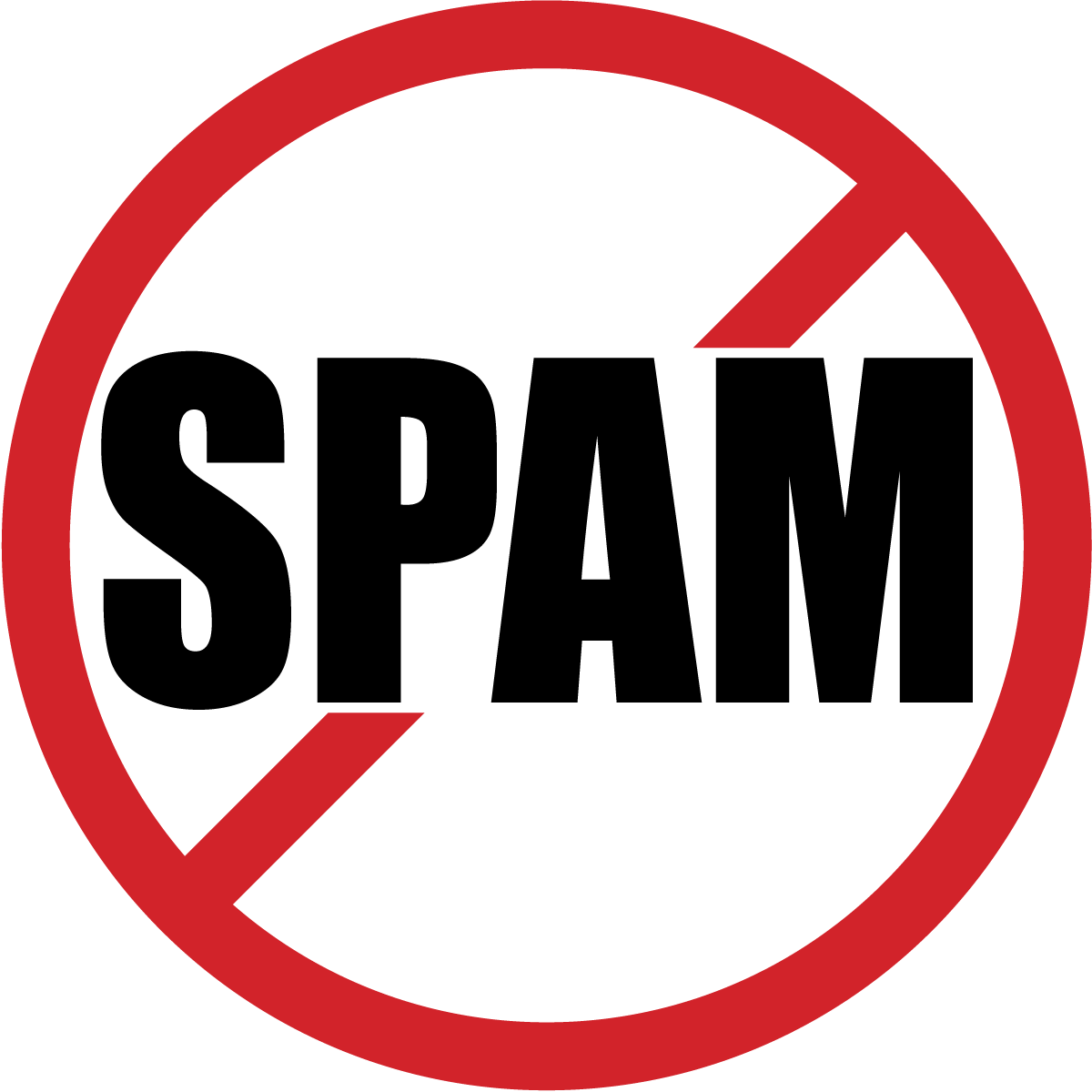 